DELIBERAÇÃO 159/CIB/2016A Comissão Intergestores Bipartite, no uso de suas atribuições, em sua 203ª reunião ordinária de 21 de julho de 2016.APROVAFica aprovada a metodologia utilizada na construção da atualização dos tetos da PPI Hospitalar, mediante remanejamento dos recursos alocados para financiamento da PPI Hospitalar e cuja extrapolação da programação elaborada é assumida pela SES/SC, considerando-se a produção aprovada em 2015 no Datasus e comparando-se com o Teto Hospitalar alocado relativamente ao mesmo período.Fica aprovado também o novo teto da PPI – Hospitalar.Fica constituída uma subcomissão SES e COSEMS para avaliação individualizada de cada unidade hospitalar, para eventuais ajustes, adotando critérios de discussão por região de saúde, devendo apresentar resultados a partir de agosto/2016, não excedendo outubro/2016.Fica mantida a reavaliação da PPI – Hospitalar, de forma global, para Março de 2017.Fica revogada a previsão constante na Deliberação 425/2010, relativa à PPI Hospitalar que será adequada às novas pactuações.Florianópolis, 21 de julho de 2016.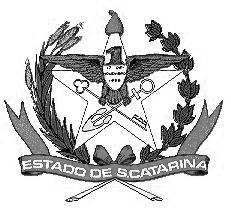 GOVERNO DE SANTA CATARINASecretaria de Estado da SaúdeComissão Intergestores BipartiteJOÃO PAULO KLEINUBINGSIDNEI BELLECoordenador CIB/SESSecretário de Estado da SaúdeCoordenador CIB/COSEMSPresidente do COSEMS